Observations in research.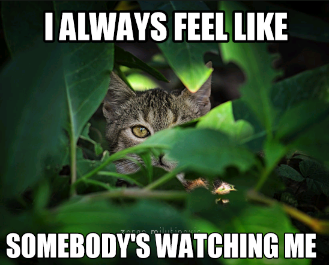 Advantages and disadvantages of observations:Sampling in ObservationsEvent samplingTime sampling AdvantagesDisadvantages